Pace High School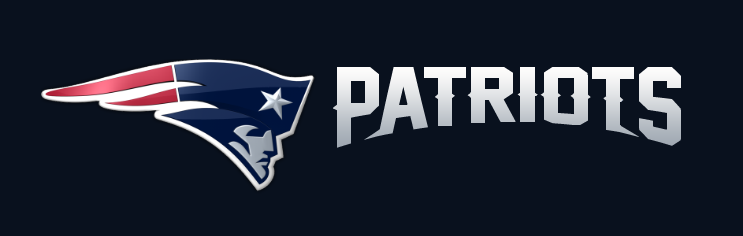 SAC Agenda – August 30-2018 @ 8:00 am, Admin. Conference Rm.Attendance:	Present members- Kelly Bowen, John Taylor, Brandy Strahan, Virginia Holland, Melanie Hadder, 		Carl Byrd, Susie Cribbs, Mary Claire Griffith	Present administrators- Stephen Shell, Colleen Starr, Dustin Gray, Joey Goodwin Mr. Shell called the meeting to order at 8:10.  Minutes were recorded by Mary Claire Griffith.Members were introduced and the role of SAC members was discussed.  Mrs. Starr, explained general information regarding School Advisory Council function and governance.This organizational meeting was held primarily to establish a membership and go over general guidelines of SAC responsibilities.  Resources for new SAC members were provided, along with the SPAR report information.  (See resources listed below.)Old Business:  NoneNew Business:Proposed Business/Community member – SAC vote Virginia HollandMr. Shell presented his nomination and told committee members about Ms. Holland.  A motion was made by Kelly Bowen to accept the nomination.  Susie Cribbs seconded, and the vote was unanimous to add Ms. Holland as a Business/Community member for the 2018-19 SAC.Election of Officers Chairperson:  Mr. Shell opened the floor for nominations for Chairperson. Susie Cribbs nominated Kelly Bowen.  She agreed to be considered as chairperson, and the motion was seconded by Mr. Shell.  The vote by show of hands was unanimous, so the motion carried.Vice-Chairperson:  Carl Byrd volunteered his name for consideration as the Vice-Chairperson.  Kelly Bowen made a motion to nominate Mr. Byrd, and the motion was seconded by Susie Cribbs.Secretary:  According to the By-laws, the student representative will serve as secretary.Bylaws ReviewDiscussion on the By-laws was postponed until the next meeting so that members would have time to review current By-laws.Meeting Schedule A motion to make SAC meetings on Wednesdays at 8 a.m. was made by Virginia Holland with a second by Susie Cribbs. The motion carried by unanimous vote through a show of hands.Reports:Principal’s Report – Mr. ShellBudget Report – Full Report at next meetingSchool Data Review – Full report at next meeting2018-19 SIP Planning – workshopNext Workshop: Thursday, Sept. 13, 2018 @ 9:30 a.m.SIP Vote: Wednesday, Sept. 19, 2018 @ 8:00 a.m.Due Date: Friday, Sept. 21, 2018Upcoming Dates to Remember were announced.Student Services Report – Mrs. Starr (none at this time)Discipline/ Attendance MTSSGuidance Report – Mr. Gray (none at this time)Facilities/Testing  Report – Mr. Goodwin (none at this time)Student Report (none at this time)Faculty Report (none at this time)Meeting Adjournment:   Kelly Bowen motioned to adjourn the meeting and a second was made by Mary Claire Griffith. The meeting adjourned at 9:05.Resources for SAC members School, District, and State Public Accountability Reports (including SPAR) available at the following:http://doeweb-prd.doe.state.fl.us/eds/nclbspar/http://schoolgrades.fldoe.orgFlorida State Statute   http://www.leg.state.fl.us/Statutes/index.cfm?mode=View%20Statutes&SubMenu=1&App_mode=Display_Statute&Search_String=1001.452&URL=1000-1099/1001/Sections/1001.452.htmlSanta Rosa School Board Policy 2.30   https://sites.santarosa.k12.fl.us/policy/policy2_30.pdfThe Florida Sunshine Law:    http://myfloridalegal.com/pages.nsf/Main/321B47083D80C4CD8525791B006A54E3Robert’s Rules of Order:   http://www.rulesonline.com/Florida School Advisory Councils   http://florida-family.net/SAC/SAC training for Council members via http://florida-family.net/SAC/training.htmSchool Advisory Councils:  Frequently Asked Questions.PdfSchedule of Meetings/Meeting Minutes and Agendas    https://www.santarosa.k12.fl.us/